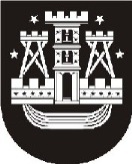 KLAIPĖDOS MIESTO SAVIVALDYBĖS ADMINISTRACIJOS ŠVIETIMO SKYRIAUS VEDĖJASĮSAKYMASDĖL PRIIMAMŲ ASMENŲ Į KLAIPĖDOS MIESTO SAVIVALDYBĖS BENDROJO UGDYMO MOKYKLAS MOTYVACIJOS MOKYTIS ĮVERTINIMŲ 2020 METAIS GRAFIKO PATVIRTINIMO2020 m. balandžio 3 d. Nr. ŠV1-103KlaipėdaVadovaudamasi Lietuvos Respublikos vietos savivaldos įstatymo 18 straipsnio 1 dalimi, Priėmimo į Klaipėdos miesto savivaldybės bendrojo ugdymo mokyklas tvarkos aprašo, patvirtinto Klaipėdos miesto savivaldybės tarybos 2016 m. gruodžio 22 d. sprendimu Nr. T2-296 „Dėl Priėmimo į Klaipėdos miesto savivaldybės bendrojo ugdymo mokyklas tvarkos aprašo patvirtinimo“, 13, 78 punktais, Klaipėdos miesto savivaldybės administracijos direktoriaus 2019 m. sausio 7 d. įsakymu Nr. AD1-28 „Dėl įgaliojimo suteikimo“:1. Tvirtinu priimamų asmenų į Klaipėdos miesto bendrojo ugdymo mokyklas motyvacijos mokytis įvertinimų 2020 metais grafiką (priedas).2. Pavedu:2.1. bendrojo ugdymo mokyklų direktoriams užtikrinti mokinių mokymosi pasiekimų įvertinimų išrašų iš elektroninių dienynų pateikimą, motyvacijos vertinimus vykdančioms mokykloms prašant; 2.2. Klaipėdos karalienės Luizės jaunimo centro direktoriui A. Bagdonavičiui teikti informaciją, motyvacijos vertinimus vykdančioms mokykloms prašant, apie priimamų mokinių pasiekimus olimpiadose, konkursuose.3. Nustatau, kad asmenų motyvacijos mokytis įvertinimai suvedimi į Klaipėdos miesto savivaldybės priėmimo informacinę sistemą iki š. m. gegužės 5 d. (imtinai).4. Pripažįstu netekusiu galios Klaipėdos miesto savivaldybės administracijos Ugdymo ir kultūros departamento Švietimo skyriaus vedėjo 2020 m vasario 13 d. įsakymą Nr. ŠV1-55 „Dėl priimamų asmenų motyvacijos mokytis įvertinimų 2020 metais grafiko patvirtinimo“._________________________________PRIIMAMŲ ASMENŲ Į KLAIPĖDOS MIESTO SAVIVALDYBĖS BENDROJO UGDYMO MOKYKLAS MOTYVACIJOS MOKYTIS ĮVERTINIMŲ 2020 METAIS GRAFIKAS* išsami informacija skelbiama mokyklų interneto svetainėse_______________________________________VedėjaLaima PrižgintienėKlaipėdos miesto savivaldybės administracijosŠvietimo skyriaus vedėjo 2020 m. balandžio 3 d.įsakymo Nr. ŠV1-103priedasEil. Nr.Mokykla Klasių paskirtisKlasėsVykdymo terminaiPastabos*1.Vydūno gimnazijaHumanistinės kultūros ugdymo 1–4Balandžio 14–16 d.Vykdomas supaprastintas motyvacijos vertinimas, vadovaujantis Nuotolinio ugdymo įgyvendinimo priemonių plano, patvirtinto Klaipėdos Vydūno gimnazijos direktoriaus 2020 m. kovo 23 d. įsakymu Nr.  V1-67, 8 punktu1.Vydūno gimnazijaHumanistinės kultūros ugdymo 5–8,I–IVBalandžio 20 d.Vykdomas supaprastintas motyvacijos vertinimas, vadovaujantis Nuotolinio ugdymo įgyvendinimo priemonių plano, patvirtinto Klaipėdos Vydūno gimnazijos direktoriaus 2020 m. kovo 23 d. įsakymu Nr.  V1-67, 8 punktu2.Marijos Montessori mokykla-darželis Montesori pedagogikos1–4–Nevykdomas motyvacijos vertinimas. Mokiniai priimami bendra Klaipėdos miesto savivaldybės tarybos nustatyta tvarka3.„Ąžuolyno“ gimnazijaAkademinių poreikių ugdymo I–IVBalandžio 20-25 d.Vykdomas supaprastintas motyvacijos vertinimas, vadovaujantis Nuotolinio ugdymo įgyvendinimo priemonių plano, patvirtinto Klaipėdos „Ąžuolyno“ gimnazijos direktoriaus 2020 m. kovo 18 d. įsakymu Nr.V1-43, 2 priedu4.„Vėtrungės“ gimnazijaEkologijos ir aplinkos technologijų ugdymoI–IV  Balandžio 20–25 d.Vykdomas supaprastintas motyvacijos vertinimas, vadovaujantis Nuotolinio ugdymo įgyvendinimo priemonių plano, patvirtinto Klaipėdos „Vėtrungės“ gimnazijos direktoriaus 2020 m. kovo 19 d. įsakymu Nr. V-43, 6 punktu5.Gedminų progimnazijaValdorfo pedagogikos 1–8–Nevykdomas motyvacijos vertinimas. Mokiniai priimami bendra Klaipėdos miesto savivaldybės tarybos nustatyta tvarka6.Maksimo Gorkio progimnazijaHumanistinės kultūros ugdymo 1–4–Nevykdomas motyvacijos vertinimas. Mokiniai priimami bendra Klaipėdos miesto savivaldybės tarybos nustatyta tvarka7.Vytauto Didžiojo gimnazijaAkademinių poreikių ugdymo I–IV  Balandžio 14–22 d.Vykdomas supaprastintas motyvacijos vertinimas, vadovaujantis Nuotolinio ugdymo įgyvendinimo priemonių plano, patvirtinto Klaipėdos Vytauto Didžiojo gimnazijos direktoriaus 2020 m. kovo 18 d. įsakymu Nr. V-31, 2 priedu7.Vytauto Didžiojo gimnazijaSportoII–IIIBalandžio 14–21 d.Vykdomas supaprastintas motyvacijos vertinimas, vadovaujantis Nuotolinio ugdymo įgyvendinimo priemonių plano, patvirtinto Klaipėdos Vytauto Didžiojo gimnazijos direktoriaus 2020 m. kovo 18 d. įsakymu Nr. V-31, 2 priedu8.Jūrų kadetų mokyklaJūrų kadetų ugdymo5–9Balandžio 21–23 d.Vykdomas supaprastintas motyvacijos vertinimas, vadovaujantis Pasirengimo ugdymo procesą organizuoti nuotoliniu būdu priemonių plano, patvirtinto Klaipėdos jūrų kadetų mokyklos direktoriaus 2020 m. kovo 23 d. įsakymu Nr. V1-25, 2 priedu9.„Aukuro“ gimnazijaSportoI–IIBalandžio 22–30 d.Vykdomas supaprastintas motyvacijos vertinimas, vadovaujantis Ugdymo proceso organizavimo nuotoliniu būdu priemonių plano, patvirtinto Klaipėdos „Aukuro“ gimnazijos direktoriaus 2020 m. kovo 23 d. įsakymu Nr. V-46, 13 punktu10.„Žemynos“ gimnazija Klasikinio ugdymo I–IVBalandžio 20–24 d.Vykdomas supaprastintas motyvacijos vertinimas, vadovaujantis Pasirengimo organizuoti ugdymo procesą nuotoliniu būdu plano,patvirtinto Klaipėdos „Žemynos“ gimnazijos direktoriaus 2020 m. kovo 24 d. įsakymu Nr. V-83, 9 punktu